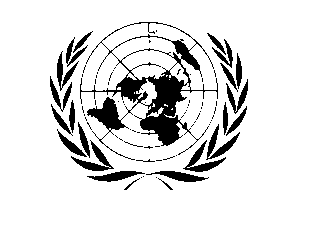 FONDS DE CONSOLIDATION DE LA PAIX rapport descriptif FINAL du programmeL’objectif général du projet est de développer en faveur des jeunes terminalistes des méthodes pédagogiques alternatives et leur inculquer l’esprit civique et la culture de paix. Les principales activités retenues sont les suivantes : Organisation des ateliers dans les lycées publics. L’élaboration et la diffusion des outils didactiques (guide et émissions) d’éducation civique et d’éducation à la culture de la paix.L’organisation des émissions radiophoniques et télévisées sur l’éducation à la paix, les nouvelles méthodologies d’apprentissage et la gestion des lycées publics. L’ouverture dans les principaux lycées publics des trois îles de salles de connexion internet. L’organisation des ateliers pédagogiques en faveur des enseignants de classes de terminale. L’organisation des cours de soutien en faveur des candidats au baccalauréat.L’élaboration et la diffusion des brochures sur le traitement des sujets types par série proposés au baccalauréat.L’approche générale retenue de commun accord entre toutes les parties prenantes met l'accent sur le rendement des élèves pour deux finalités. Si les élèves arrivent à reconnaître leurs propres capacités et réalisations (ne se limitent pas à la réussite scolaire), ils sont plus susceptibles d'avoir la confiance nécessaire pour se préparer et étudier. Ainsi pour les examens, la réussite engendre la réussite. Le deuxième objectif est que les élèves avec l'estime de soi améliorée (basée sur une meilleure reconnaissance des réalisations) sont moins susceptibles d'être manipulés par d'autres et peuvent  développer un contrôle de soi, (contrôle interne) conduisant à une meilleure gestion de la colère et des conflits. «La paix commence avec nous-mêmes» est un concept important.  Les principaux résultats du projet sont les suivants :Au début du projet, nous avons procédé à :La duplication et la diffusion du document de projet auprès des principaux bénéficiaires dans les trois îles de l’Union des Comores.L’organisation du travail de terrain de la mission internationale qui a permis de mieux comprendre la réalité des lycées publics et de jeunes d’une part ; et d’élaborer un rapport de mission qui déroule entre autres la stratégie à développer dans la mise en œuvre du projet et un plan d’activités annuel bien détaillé, d’autre part.L’organisation de plusieurs réunions avec les principaux bénéficiaires du projet : les proviseurs des lycées publics, les enseignants, les élèves, les parents d’élèves et des personnalités de la société civile, notamment des médias.Une enquête nationale sur l’état de lieu des lycées publics au niveau de la Grande- Comore, de Mohéli et d’Anjouan.Une collecte des données des résultats au bac des années 2008, 2009 et 2010 au niveau de chaque île et au niveau nationale. « Un premier rapport d’étape : diagnostic et approches stratégiques des lycées publics comoriens » comportant : la conclusion tirée de l’enquête nationale sur les lycées publics ; la note de synthèse de la mission internationale réalisée en juillet - août 2010 ; les approches proposées ; l’évaluation initiale de l’école ; le code de conduite ; le guide pour les parents ; le niveau de comportement et de conduite à l’école ; les statistiques des examens : 2008, 2009 et 2010 et agenda des activités.« Une plaquette du projet : « Appui pédagogique et préparation à la réinsertion professionnelle des jeunes ».  On peut lire dans la plaquette : le mot du Ministre de l’Education Nationale ; le mot de la Directrice du bureau multi-pays de l’UNESCO à Dar-es-Salaam ; le mot du  Représentant Résident du PNUD et Coordinateur du Système des Nations Unies Comores ; un résumé relatif à la politique de l’enseignement technique et de la formation professionnelle ; la conclusion de l’enquête nationale sur les lycées publics aux Comores ; la liste des douze projets du Fonds de Consolidation de la Paix ; les grandes lignes du présent projet ; les documents disponibles et l’agenda des activités pour la période scolaire 2010-2011.b) Voici les résultats obtenus suivants les axes du projet :Résultat attendu 1 : Renforcement des méthodologies de travail et amélioration du niveau des élèves. Elaboration, impression et distribution d’un guide pratique pour la préparation du bac aux bénéfices de  plus de 3000 jeunes candidats au baccalauréat. Encadrement de plus de 2700 jeunes dans des cours de soutien pour la préparation du bac. Formation et sensibilisation de 120 enseignants sur l’adoption et la promotion des nouvelles méthodologies d’apprentissage et d’enseignement. Ouverture de cinq centres Internet dans cinq lycées publics dont 2 en Grande Comore, 2 à Anjouan et 1 à Mohéli. Formation des responsables pour la gestion des centres Internet Emissions radio et télévision sur apprendre à apprendre et la préparation du bac. Sensibilisation sur le suivi, l’exploitation  et la valorisation des outils didactiques et la pérennisation de l’expérience des cours de soutien.Résultat attendu 2 : Meilleure gouvernance des lycées publics.2.1. Diagnostic des lycées publics à partir de trois ateliers insulaires et une enquête sur 15 lycées.2.2. Organisation des réunions mensuelles entre les principaux acteurs des lycées publics pour la mutualisation des bonnes pratiques.2.3. Elaboration et production d’un rapport d’étape faisant la synthèse du diagnostic des lycées publics et proposant des outils pour la gestion de ces derniers.2.4. Formation des proviseurs sur la gestion des lycées et l’élaboration des projets.2.5. Sensibilisation et dynamisation des Conseils d’Administration pour une meilleure participation et la bonne gestion des lycées publics.2.6. Elaboration et diffusion d’un documentaire faisant la promotion des bonnes pratiques dans les lycées publics.2.7. Elaboration et production d’un document de synthèse sur le projet dans la perspective de    prolonger les bonnes pratiques après le présent projet.2.8. Réalisation et distribution des CD sur les principaux documents du projet.Résultat attendu 3 : L’éducation civique et l’éducation à la culture de la paix sont développées      3.1. Organisation de trois ateliers sur l’analyse et les approches de la gestion des conflits Elaboration, impression et distribution de deux guides sur l’éducation à la culture de la paix dont l’un est destiné aux formateurs et l’autre aux enseignants et élèves. Organisation de trois ateliers sur la formation de 120 formateurs en éducation à la paix.  Production des émissions radio et télévision sur l’éducation à la culture de la paix. Production d’un documentaire vidéo sur les acquis et les bonnes pratiques du projet. Organisation de trois ateliers insulaires pour faire le bilan et l’évaluation du projet dans chaque île en relation avec les acteurs de terrain. Organisation d’un atelier national de bilan, d’évaluation et de perspective du projet, faisant un plaidoyer particulier sur les problèmes et défis liés à l’éducation civique et l’éducation à la culture de la paix et des propositions pour une éventuelle deuxième phase du projet.D’une manière générale, les deux évaluations interne et externe du Programme Fonds de Consolidation ont souligné avec force les acquis posés par le projet « Appui Pédagogique et Préparation à la Réinsertion Professionnelle des Jeunes ». Cependant, les évaluateurs externes ont soulevé  le problème que l’éducation à la paix a pris le devant sur l’éducation au civisme d’une part ; le manque d’activités spécifiques sur la formation professionnelle et technique d’autre part.A notre sens, cette critique tire son origine sur le fait que les consultants chargés de l’évaluation se sont focalisés sur le document initial de départ, au lieu de comprendre que devant l’immensité des problèmes après le diagnostic de la situation, il fallait opérer des choix stratégiques et non faire du saupoudrage.  En effet, avec 300 000 $US, il était impossible de tout faire.La leçon principale que nous tirons de la mise en œuvre de ce projet, est que  la base du succès provient de l’approche participative initiée en amont du démarrage du projet. Ni l’équipe de direction du projet, ni les collègues « extérieurs –le consultant international et la collègue de l’UNESCO de Dar-es-Salaam- » en appui à la mise en œuvre du projet n’ont jamais eu la prétention de tout préparer à l’avance et soumettre aux acteurs et bénéficiaires du projet. A part le document initial du projet, tout à été construit, développé, pensé et mis en œuvre avec tous les acteurs et bénéficiaires du projet.Cette approche a d’abord accouché la stratégie partagée et commune suivante :Élaborer une trousse d'étude des compétences.Soutenir des écoles pilotes.Mettre en place des centres d'apprentissage sur internet.Développer l’éducation à la Paix.Développer les ateliers de formation.Collaborer avec les masses-médias dans la promotion de toutes les activitésSoutenir les lycées publics à concevoir des petits projets. Malgré le contexte national très difficile tout au long du déroulement du projet, souvent caractérisé par les grèves et les arriérées de salaires des enseignants,  les responsables du projet n’ont pas manqués à chaque fois de trouver des solutions aux problèmes pour avancer. Les résultats développés ci-dessous témoignent si besoin est le succès du travail accompli.Cependant, il serait prétentieux de dire que tous les problèmes de l’enseignement sont réglés. Le projet a démontré que devant les multiples problèmes, il y a les façons de les comprendre, de les analyser, de développer des outils concrets pédagogiques et administratifs pour avancer dans un enseignement de qualité qui répond aux soucis des bénéficiaires.Ainsi, le projet à cultiver chez les acteurs et les bénéficiaires du projet l’intérêt de mieux organiser, de mieux participer, de mutualiser et de développer les outils nécessaires pour sortir du cycle des échecs, de l’immobilisme et de l’absence de créativité.Par ailleurs, lors de l’atelier national de bilan du projet, il est ressorti entre autre du débat les éléments principaux suivants :           Les grands défis au niveau administratif :Les rapports entre les directeurs de l’enseignement secondaire et des proviseurs des lycées publics Les changements fréquents des proviseurs et les critères de choix de ces derniersLa nécessité de différentiation de la fonction de chef d’établissement et de la fonction d’enseignantLa formation des chefs d’établissementLa nécessité de créer un corps spécial pour les chefs d’établissementLa nécessité d’enraciner l’organisation régulière des réunions des proviseurs (au moins une fois tous les deux mois) sous la coordination du directeur de l’enseignement secondaireLe respect à la lettre de l’application de la règlementation régissant les établissements publicsLa gestion administrative, la gestion des ressources humaines, matérielle et financièreLes grands défis au niveau pédagogique La gestion pédagogique : le contenu de l’enseignement, son organisation et ses méthodes, l’évaluation des apprentissages des élèves et de leur progression.L’exploitation d’un minimum d’autonomie pédagogiqueLa sensibilisation sur le rôle d’exemplarité de l’enseignantL’activité autonome de l’enseignant dans les moyens qu’il emploie dans son enseignement.La nécessité de s’ouvrir à l’environnement immédiat, aux TIC et aux disciplines transversalesLa dimension des activités culturelles et sportivesLes « nouvelles » compétences de chefs d’établissementLes relations avec les autorités locales ;L’éducation inclusiveLa promotion des disciplines transversalesLa créativitéLes activités scientifiques, culturelles, sportives, associatives et de jeunesseLes TICLa formulation de projetsLa mobilisation de fondsL’exploitation et la continuation des acquis et des bonnes pratiques du projet, notamment :Les guides pour la préparation du bacLes guides d’éducation à la culture de la paixLe fonctionnement des centres internetL’organisation ciblée et rationnelle des cours de soutien L’implication des enseignants, des élèves, des parents, des conseils d’administration, des Associations et des communautés localesLa formation continue des chefs d’établissement et des enseignantsL’utilisation des médias pour la promotion de l’éducationLe volet consolidation de la paixNous partageons l’idée des évaluateurs externes que   « la consolidation de la paix est une œuvre de longue haleine  qui nécessite : a) un engagement de long terme de tous les acteurs, b) un financement important et c) pour de nombreux projets, la mise en œuvre d’arrangements spéciaux ». Dans la perspective d’un nouveau Programme de Fonds de Consolidation de la Paix aux Comores, l’UNESCO et la partie nationale se sont mis d’accord sur le choix des quatre axes suivants :  Elaboration d’une politique nationale d’éducation à la paix et au civisme ;  Formation des enseignants en éducation à la paix et au civisme ; Promotion de l’éducation à la paix et au civisme à travers la société civile et les masses médias.Conception, rédaction, production et diffusion de manuels d’histoire, de géographie et de civisme  pour la cohésion et l’unité nationales des Comores.Titre du Programme & Référence du projetPays, Localité, Secteur/Thème(s) du Programme« Appui pédagogique et préparation à la réinsertion professionnelle des jeunes »    PBF/COM/D- 4  Pays/Localité : Union des ComoresDomaine prioritaire : 3« Appui pédagogique et préparation à la réinsertion professionnelle des jeunes »    PBF/COM/D- 4  Secteur/Thème(s) : Revitalisation de l’économie avec accent sur les jeunes.Organisations participantesPartenaires de mise en œuvreUNESCOMinistère de l’Education NationaleCommissariat de l’Education des îles autonomesLycées publicsAssociations et coopératives des élèvesCentre de Diffusion Scientifique (CDS)Office de la Radio et de la Télévision NationaleBudget du Programme/Projet (US$)Durée du Programme (mois)Contribution du Fonds: 300 000 USDContribution de(s) agence(s)Contribution du Gouvernement:Contribution en natureAutres Contributions [donateur(s)]:(le cas échéant)TOTAL : 300 000 USDDurée totale (mois): 24 mois (initialement)Date de démarrage (dd.mm.yyyy): 19 mars 2010Date de clôture : 30 juin 2012(ou date révisée):Date de clôture opérationnelle: 30 juin 2012Date prévisionnelle de clôture financière : Août 2012Contribution du Fonds: 300 000 USDContribution de(s) agence(s)Contribution du Gouvernement:Contribution en natureAutres Contributions [donateur(s)]:(le cas échéant)TOTAL : 300 000 USDDurée totale (mois): 24 mois (initialement)Date de démarrage (dd.mm.yyyy): 19 mars 2010Date de clôture : 30 juin 2012(ou date révisée):Date de clôture opérationnelle: 30 juin 2012Date prévisionnelle de clôture financière : Août 2012Contribution du Fonds: 300 000 USDContribution de(s) agence(s)Contribution du Gouvernement:Contribution en natureAutres Contributions [donateur(s)]:(le cas échéant)TOTAL : 300 000 USDDurée totale (mois): 24 mois (initialement)Date de démarrage (dd.mm.yyyy): 19 mars 2010Date de clôture : 30 juin 2012(ou date révisée):Date de clôture opérationnelle: 30 juin 2012Date prévisionnelle de clôture financière : Août 2012Contribution du Fonds: 300 000 USDContribution de(s) agence(s)Contribution du Gouvernement:Contribution en natureAutres Contributions [donateur(s)]:(le cas échéant)TOTAL : 300 000 USDDurée totale (mois): 24 mois (initialement)Date de démarrage (dd.mm.yyyy): 19 mars 2010Date de clôture : 30 juin 2012(ou date révisée):Date de clôture opérationnelle: 30 juin 2012Date prévisionnelle de clôture financière : Août 2012Contribution du Fonds: 300 000 USDContribution de(s) agence(s)Contribution du Gouvernement:Contribution en natureAutres Contributions [donateur(s)]:(le cas échéant)TOTAL : 300 000 USDDurée totale (mois): 24 mois (initialement)Date de démarrage (dd.mm.yyyy): 19 mars 2010Date de clôture : 30 juin 2012(ou date révisée):Date de clôture opérationnelle: 30 juin 2012Date prévisionnelle de clôture financière : Août 2012Evaluation finale du Programme/ProjetSoukis par :Evaluation accomplie      Oui        Non    Date : dd.mm.yyyy)Rapport d’Evaluation – ci-joint     Oui        NonNom: Aboubakari Boina Titre : Coordonnateur du Projet Organisation participante : UNESCOInformation de contact : a.boina@unesco.org Indicateurs de performanceIndicateurs de référenceIndicateurscibles 2012Objectifs/Indicateurs atteintsObjectifs/Indicateurs atteintsRaisons d’éventuel(s) écart(s)Source de verificationSource de verificationCommentaires éventuelsRésultat 1: Renforcement des méthodologies de travail et amélioration du niveau des élèves.Résultat 1: Renforcement des méthodologies de travail et amélioration du niveau des élèves.Résultat 1: Renforcement des méthodologies de travail et amélioration du niveau des élèves.Résultat 1: Renforcement des méthodologies de travail et amélioration du niveau des élèves.Résultat 1: Renforcement des méthodologies de travail et amélioration du niveau des élèves.Résultat 1: Renforcement des méthodologies de travail et amélioration du niveau des élèves.Résultat 1: Renforcement des méthodologies de travail et amélioration du niveau des élèves.Résultat 1: Renforcement des méthodologies de travail et amélioration du niveau des élèves.Résultat 1: Renforcement des méthodologies de travail et amélioration du niveau des élèves.Résultat 1: Renforcement des méthodologies de travail et amélioration du niveau des élèves.Résultat 1: Renforcement des méthodologies de travail et amélioration du niveau des élèves.1.1 Disponibilité et diffusion d’un guide pratique sur le traitement par série des sujets types  proposés au baccalauréat1.1 Disponibilité et diffusion d’un guide pratique sur le traitement par série des sujets types  proposés au baccalauréat01100%100%Dans les lycées publics auprès des proviseurs, enseignants et élèvesLes enseignants et les élèves ont bien apprécié l’élaboration et la distribution du guide pratique1.2 L’organisation des stages pédagogiques en faveur des enseignants de classes de terminale 1.2 L’organisation des stages pédagogiques en faveur des enseignants de classes de terminale 01100%100%Rapport sur l’organisation des stages et rapports trimestrielsLes enseignants demandent que la formation continue soit régulière1.3 L’organisation des cours de soutien en faveur des candidats au baccalauréat1.3 L’organisation des cours de soutien en faveur des candidats au baccalauréat040 heures par lycées80 %80 %Dans certains lycées les enseignants étaient en grèveDans certains lycées les enseignants étaient en grèveDans les lycées publics auprès des proviseurs, enseignants et élèvesCertains lycées ont décidé désormais d’organiser en interne les cours de soutien1.4. Ouverture dans 5 lycées publics des trois îles de salles de connexion internet 1.4. Ouverture dans 5 lycées publics des trois îles de salles de connexion internet 05100%100%Lycées de Fomboni, Nyumakelé, Wani, Foubouni et MitsamiouliLes centres internet permettent aux enseignants et aux élèves de s’ouvrir aux autoroutes de la connaissance1.5. le relèvement progressif du taux de réussite au baccalauréat1.5. le relèvement progressif du taux de réussite au baccalauréat5% par an- 0 à 2 % en moyenne7 %7 %Les statistiques du BacIl est possible de mieux faire dans la durée 1.6. La canalisation des jeunes vers les formations techniques et la réinsertion professionnelle 1.6. La canalisation des jeunes vers les formations techniques et la réinsertion professionnelleCette activité n’a pas été prise en compte dans la planification des activités. La question est prise en compte prioritairement dans le cadre de la coopération régulière entre l’UNESCO et le Ministère de l’Education Nationale.Résultat 2: Meilleure gouvernance des lycées publics.Résultat 2: Meilleure gouvernance des lycées publics.Résultat 2: Meilleure gouvernance des lycées publics.Résultat 2: Meilleure gouvernance des lycées publics.Résultat 2: Meilleure gouvernance des lycées publics.Résultat 2: Meilleure gouvernance des lycées publics.Résultat 2: Meilleure gouvernance des lycées publics.Résultat 2: Meilleure gouvernance des lycées publics.Résultat 2: Meilleure gouvernance des lycées publics.Résultat 2: Meilleure gouvernance des lycées publics.Résultat 2: Meilleure gouvernance des lycées publics.2.1 Une meilleure compréhension de la situation et des enjeux01 enquête100%100%Rapport d’enquêtes et les rapports trimestriels2.2 Les outils pour une bonne gestion des lycées01 document renfermant les outils100%100%Rapport d’étapes renfermant les outilsLe document est riche et peut servir les lycées pour plusieurs années2.3 La dynamisation des conseils d’administration et la participation des jeunesAbsence de rencontres des Conseils d’administrationDynamisation des Conseils d’administration de 5 cinq lycées publics80%80%Le remplacement des proviseurs dans certains lycées n’ont pas permis de maximaliser les actionsNous avons demandons la création d’un corps des proviseurs ou des directeurs d’écoles.2.4 Atelier de formation des proviseurs01100%100%Rapports trimestriels et les supports de la formation2.5 Table ronde sur les petits projets des lycées publics0100La grève dans les lycées et l’absence de proposition de projet émanant des propres lycéesLa grève dans les lycées et l’absence de proposition de projet émanant des propres lycéesLe besoin est réel et nous avons formés les proviseurs sur l’élaboration des projetsRésultat 3: L’éducation civique et l’éducation à la culture de la paix sont développées Résultat 3: L’éducation civique et l’éducation à la culture de la paix sont développées Résultat 3: L’éducation civique et l’éducation à la culture de la paix sont développées Résultat 3: L’éducation civique et l’éducation à la culture de la paix sont développées Résultat 3: L’éducation civique et l’éducation à la culture de la paix sont développées Résultat 3: L’éducation civique et l’éducation à la culture de la paix sont développées Résultat 3: L’éducation civique et l’éducation à la culture de la paix sont développées Résultat 3: L’éducation civique et l’éducation à la culture de la paix sont développées Résultat 3: L’éducation civique et l’éducation à la culture de la paix sont développées Résultat 3: L’éducation civique et l’éducation à la culture de la paix sont développées Résultat 3: L’éducation civique et l’éducation à la culture de la paix sont développées 3.1 organisation des ateliers des jeunes et des enseignants dans les trois îles09 à raison de trois par île9 à raison de trois par île100%Les rapports des ateliers et les rapports trimestriels3.2. –élaboration et diffusion des outils didactiques d’éducation civique et d’éducation à la culture de la paix022100%Les deux guides sur la formation des formateurs et la formation des enseignants et des élèves3.3 organisations des émissions radiophoniques et    088100%Les rapports trimestriels et les émissions